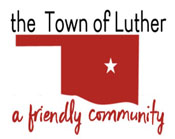 BOARD OF TRUSTEES FOR THE TOWN OF LUTHERL.P.W.A. MEETING AGENDA       MINUTESIn accordance with the Open Meeting Act, Section 311, The Town of Luther, County of Oklahoma, 119 S. Main Street, hereby calls a Regular L.P.W.A. Meeting of the Luther Board of Trustees, Tuesday, December 11th, 2018 at 7:00 p.m. at The Luther Community Building, 18120 East Hogback Road, Luther, OK 73054.Call to order.Roll Call… all present.Determination of a quorum… YesApproval of the minutes for the following L.P.W.A. meetings, November 13 LPWA, as prepared by the Town Clerk/Treasurer and subject to additions or corrections by the Board of Trustees.Motion to approve minutes: L. Jackson… 2nd: J. Roach… Unanimous Yes vote.Report of the Treasurer.Motion to approve: J. White… 2nd: L. Jackson… Unanimous Yes vote.Review of claims including payroll.Motion to approve: L. Jackson… 2nd: J. Roach… Unanimous Yes vote.Trustee Comments.No ActionTrustee One (Paxton Cavin)Trustee Two (Lea Ann Jackson)Consideration, discussion and possible action to approve the report from Casey & Williams CPA for the audit of the fiscal year ending June 30, 2018. Motion to approve as written: L. Jackson… 2nd: J. Roach… Unanimous Yes vote.Consideration, discussion and possible action to approve the moving of LPWA funds to a bank account which will provide increased interest income.No ActionConsideration, discussion and possible action to approve the group benefits for LPWA employees which expire December 31.Motion to approve the Town Manager to renew the existing plan at a 12% increase in premiums: L. Jackson… 2nd: P. Cavin… Unanimous Yes vote.Consideration, discussion and possible action to approve the sending of the list of residential water customers to grant consultant for use in survey required for CDBG grant application.Motion to approve subsequent to the Town Attorney’s approval of the written agreement with the grant consultant: L. Jackson… 2nd: P. Cavin… Unanimous Yes vote.Consideration, discussion and possible action to determine the project to be addressed in CDBG grant application.Tabled until the January 8th meeting.Consideration, discussion and possible action to determine and approve the amount of matching funds to be provided for CDBG grant application.No ActionConsideration, discussion and possible action to authorize David Wyatt to obtain DEQ permit as part of the CDBG grant application process.No ActionConsideration, discussion and possible action to approve the use of the police department animal control vehicle by the LPWA employees.No ActionConsideration, discussion and possible action regarding ordinances which address areas of representation by each board seat (open versus by ward) and term expiration of each board seat.No ActionTrustee Three (Trandy Langston)Trustee Four (Jason Roach)Consideration, discussion and possible action to purchase more residential water meters.Motion to approve not to exceed $1,000.00: J. Roach… 2nd: L. Jackson… Unanimous Yes vote.Consideration, discussion and possible action to purchase a chlorinator pump for well # 3.Motion to approve not to exceed $1,100.00: J. Roach… 2nd: P. Cavin… Unanimous Yes vote.Trustee Five (Jenni White)New Business: In accordance with the Open Meeting Act, Title 25 O.S. 311.A.9, new business is defined as any matter not known about or which could not have been reasonably foreseen prior to the time of posting the agenda.No New BusinessCitizen participation:  Citizens may address the Board during open meetings on any matter on the agenda prior to the Board taking action on the matter. On any item not on the current agenda, citizens may address the Board under the agenda item Citizen Participation. Citizens should fill out a Citizen’s Participation Request form and give it to the Mayor. Citizen Participation is for information purposes only, and the Board cannot discuss, act or make any decisions on matters presented under Citizens Participation. Citizens are requested to limit their comments to two minutes.No ActionAdjourn.Motion to adjourn: J. White… 2nd: J. Roach… Unanimous Yes vote.___transcribed 12/12/2018 by_____Kim Bourns, Town Clerk/Treasurer*Agenda Posted Monday December10th, 2018 at Luther Town Hall, on the website at www.townoflutherok.com and on Facebook at The Town of Luther, prior to 7:00 pm.